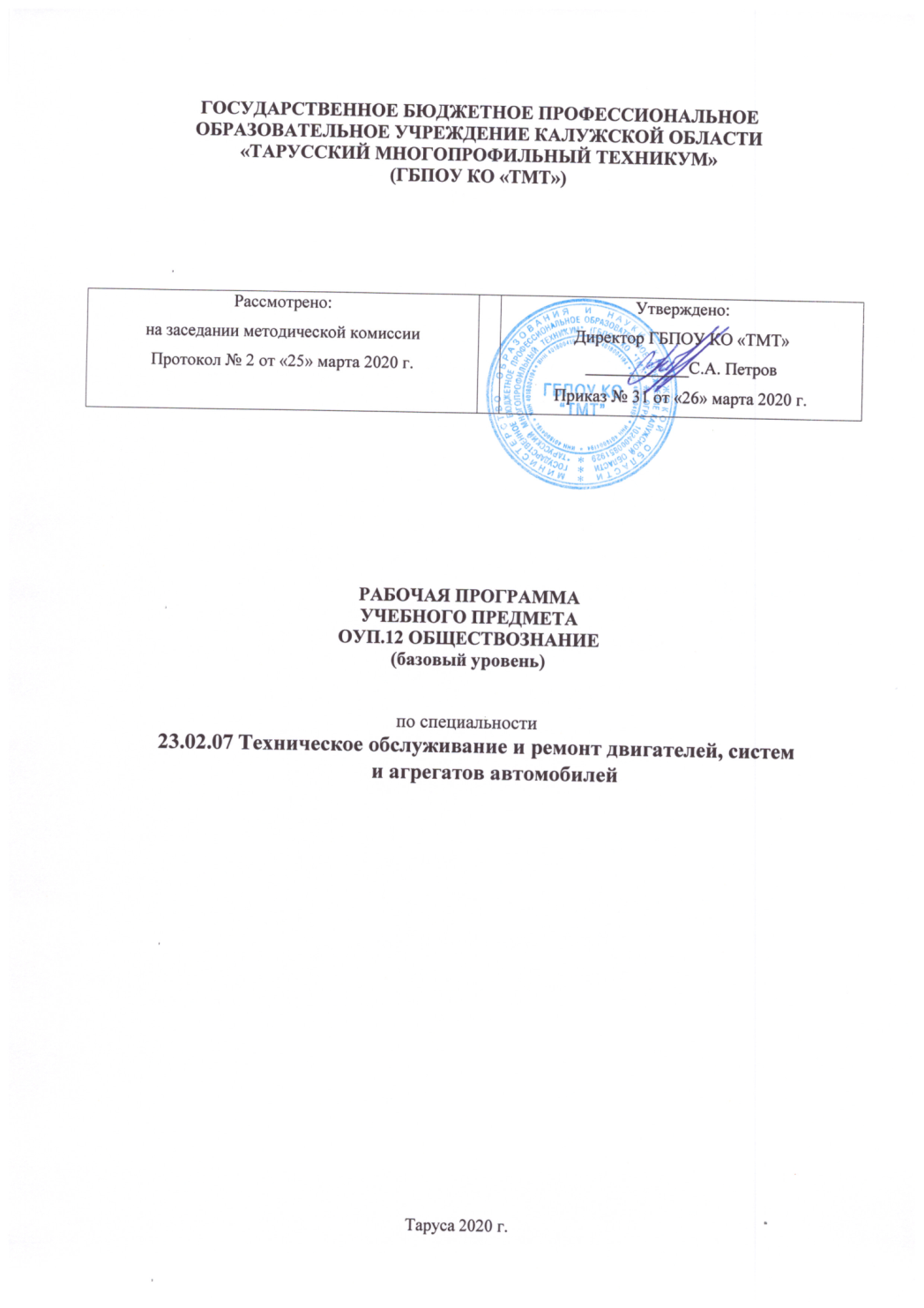 Рабочая  программа учебного предмета ОУП.12  Обществознание разработана на основе Федерального государственного образовательного стандарта среднего общего образования (утв. приказом Министерства образования и науки РФ от 17 мая 2012 г. N 413) с изменениями и дополнениями.Организация - разработчик: ГБПОУ КО «ТМТ»  Разработчик: Юдина В.М.  преподаватель СОДЕРЖАНИЕПланируемые результаты освоения учебного предмета.Содержание учебного предмета     3. Тематическое планирование .         4. Условия реализации программы.     5. Контроль и оценка результатов освоения учебного предмета.     6.  Лист внесения изменений.Планируемые результаты освоения учебного предмета.Освоение содержания учебного предмета ОУП.12 «Обществознание» обеспечивает достижение обучающимся  следующих результатов:• личностных:− сформированность мировоззрения, соответствующего современному уровню развития общественной науки и практики, основанного на диалоге культур, а также различных форм общественного сознания, осознание своего места в поликультурном мире;− российская гражданская идентичность, патриотизм, уважение к своему народу, чувство ответственности перед Родиной, уважение государственных символов (герба, флага, гимна);− гражданская позиция в качестве активного и ответственного члена российского общества, осознающего свои конституционные права и обязанности, уважающего закон и правопорядок, обладающего чувством собственного достоинства, осознанно принимающего традиционные национальные и общечеловеческие, гуманистические и демократические ценности;− толерантное сознание и поведение в поликультурном мире, готовность и способность вести диалог с другими людьми, достигать в нем взаимопонимания, учитывая позиции всех участников, находить общие цели и сотрудничать для их достижения; эффективно разрешать конфликты;− готовность и способность к саморазвитию и самовоспитанию в соответствии с общечеловеческими ценностями и идеалами гражданского общества, к самостоятельной, творческой и ответственной деятельности; сознательное отношение к непрерывному образованию как условию успешной профессиональной и общественной деятельности;− осознанное отношение к профессиональной деятельности как возможности участия в решении личных, общественных, государственных, общенациональных проблем;− ответственное отношение к созданию семьи на основе осознанного принятия ценностей семейной жизни;• метапредметных:− умение самостоятельно определять цели деятельности и составлять планы деятельности; самостоятельно осуществлять, контролировать и корректировать деятельность; использовать все возможные ресурсы для достижения поставленных целей и реализации планов деятельности; выбирать успешные стратегии в различных ситуациях;− владение навыками познавательной, учебно-исследовательской и проектной деятельности в сфере общественных наук, навыками разрешения проблем; способность и готовность к самостоятельному поиску методов решения практических задач, применению различных методов познания;− готовность и способность к самостоятельной информационно-познавательной деятельности, включая умение ориентироваться в различных источниках социально-правовой и экономической информации, критически оценивать и интерпретировать информацию, получаемую из различных источников;− умение использовать средства информационных и коммуникационных технологий в решении когнитивных, коммуникативных и организационных  задач с соблюдением требований эргономики, техники безопасности, гигиены, ресурсосбережения, правовых и этических норм, норм информационной безопасности;− умение определять назначение и функции различных социальных, экономических и правовых институтов;−− умение самостоятельно оценивать и принимать решения, определяющие стратегию поведения, с учетом гражданских и нравственных ценностей;− владение языковыми средствами: умение ясно, логично и точно излагать свою точку зрения, использовать адекватные языковые средства, понятийный аппарат обществознания;• предметных:− сформированность знаний об обществе как целостной развивающейся системе в единстве и взаимодействии его основных сфер и институтов;− владение умениями выявлять причинно-следственные, функциональные, иерархические и другие связи социальных объектов и процессов;−сформированность представлений об основных тенденциях и возможных перспективах развития мирового сообщества в глобальном мире;− сформированность представлений о методах познания социальных явлений и процессов;− владение умениями применять полученные знания в повседневной жизни, прогнозировать последствия принимаемых решений;− сформированность навыков оценивания социальной информации, умений поиска информации в источниках различного типа для реконструкции недостающих звеньев с целью объяснения и оценки разнообразных явлений и процессов общественного развития.Предметные результаты.Человек. Деятельность человекаОбучающийся научится:использовать знания о биологическом и социальном в человеке для характеристики его природы;характеризовать основные возрастные периоды жизни человека, особенности подросткового возраста;в модельных и реальных ситуациях выделять сущностные характеристики и основные виды деятельности людей, объяснять роль мотивов в деятельности человека;характеризовать и иллюстрировать конкретными примерами группы потребностей человека;приводить примеры основных видов деятельности человека;выполнять несложные практические задания по анализу ситуаций, связанных с различными способами разрешения межличностных конфликтов; выражать собственное отношение к различным способам разрешения межличностных конфликтов.Обучающийся получит возможность научиться:выполнять несложные практические задания, основанные на ситуациях, связанных с деятельностью человека;оценивать роль деятельности в жизни человека и общества;оценивать последствия удовлетворения мнимых потребностей, на примерах показывать опасность удовлетворения мнимых потребностей, угрожающих здоровью;использовать элементы причинно-следственного анализа при характеристике межличностных конфликтов;моделировать возможные последствия позитивного и негативного воздействия группы на человека, делать выводы.ОбществоОбучающийся научится:демонстрировать на примерах взаимосвязь природы и общества, раскрывать роль природы в жизни человека;распознавать на основе приведенных данных основные типы обществ;характеризовать движение от одних форм общественной жизни к другим; оценивать социальные явления с позиций общественного прогресса;различать экономические, социальные, политические, культурные явления и процессы общественной жизни;выполнять несложные познавательные и практические задания, основанные на ситуациях жизнедеятельности человека в разных сферах общества;характеризовать экологический кризис как глобальную проблему человечества, раскрывать причины экологического кризиса;на основе полученных знаний выбирать в предлагаемых модельных ситуациях и осуществлять на практике экологически рациональное поведение;раскрывать влияние современных средств массовой коммуникации на общество и личность; конкретизировать примерами опасность международного терроризма.Обучающийся получит возможность научиться:наблюдать и характеризовать явления и события, происходящие в различных сферах общественной жизни;выявлять причинно-следственные связи общественных явлений и характеризовать основные направления общественного развития;осознанно содействовать защите природы.Социальные нормыОбучающийся научится:раскрывать роль социальных норм как регуляторов общественной жизни и поведения человека;различать отдельные виды социальных норм;характеризовать основные нормы морали;критически осмысливать информацию морально-нравственного характера, полученную из разнообразных источников, систематизировать, анализировать полученные данные; применять полученную информацию для определения собственной позиции, для соотнесения своего поведения и поступков других людей с нравственными ценностями;раскрывать сущность патриотизма, гражданственности; приводить примеры проявления этих качеств из истории и жизни современного общества;характеризовать специфику норм права;сравнивать нормы морали и права, выявлять их общие черты и особенности;раскрывать сущность процесса социализации личности;объяснять причины отклоняющегося поведения;описывать негативные последствия наиболее опасных форм отклоняющегося поведения.Обучающийся получит возможность научиться:использовать элементы причинно-следственного анализа для понимания влияния моральных устоев на развитие общества и человека;оценивать социальную значимость здорового образа жизни.Сфера духовной культурыОбучающийся научится:характеризовать развитие отдельных областей и форм культуры, выражать свое мнение о явлениях культуры;описывать явления духовной культуры;объяснять причины возрастания роли науки в современном мире;оценивать роль образования в современном обществе;различать уровни общего образования в России;находить и извлекать социальную информацию о достижениях и проблемах развития культуры из адаптированных источников различного типа;описывать духовные ценности российского народа и выражать собственное отношение к ним;объяснять необходимость непрерывного образования в современных условиях;учитывать общественные потребности при выборе направления своей будущей профессиональной деятельности;раскрывать роль религии в современном обществе;характеризовать особенности искусства как формы духовной культуры.Обучающийся получит возможность научиться:описывать процессы создания, сохранения, трансляции и усвоения достижений культуры;характеризовать основные направления развития отечественной культуры в современных условиях;критически воспринимать сообщения и рекламу в СМИ и Интернете о таких направлениях массовой культуры, как шоу-бизнес и мода.Социальная сфераОбучающийся научится:описывать социальную структуру в обществах разного типа, характеризовать основные социальные общности и группы;объяснять взаимодействие социальных общностей и групп;характеризовать ведущие направления социальной политики Российского государства;выделять параметры, определяющие социальный статус личности;приводить примеры предписанных и достигаемых статусов;описывать основные социальные роли подростка;конкретизировать примерами процесс социальной мобильности;характеризовать межнациональные отношения в современном мире;объяснять причины межнациональных конфликтов и основные пути их разрешения; характеризовать, раскрывать на конкретных примерах основные функции семьи в обществе;раскрывать основные роли членов семьи; характеризовать основные слагаемые здорового образа жизни; осознанно выбирать верные критерии для оценки безопасных условий жизни;выполнять несложные практические задания по анализу ситуаций, связанных с различными способами разрешения семейных конфликтов. Выражать собственное отношение к различным способам разрешения семейных конфликтов.Обучающийся получит возможность научиться:раскрывать понятия «равенство» и «социальная справедливость» с позиций историзма;выражать и обосновывать собственную позицию по актуальным проблемам молодежи;выполнять несложные практические задания по анализу ситуаций, связанных с различными способами разрешения семейных конфликтов; выражать собственное отношение к различным способам разрешения семейных конфликтов;формировать положительное отношение к необходимости соблюдать здоровый образ жизни; корректировать собственное поведение в соответствии с требованиями безопасности жизнедеятельности;использовать элементы причинно-следственного анализа при характеристике семейных конфликтов;находить и извлекать социальную информацию о государственной семейной политике из адаптированных источников различного типа.Политическая сфера жизни обществаОбучающийся научится:объяснять роль политики в жизни общества;различать и сравнивать различные формы правления, иллюстрировать их примерами;давать характеристику формам государственно-территориального устройства;различать различные типы политических режимов, раскрывать их основные признаки;раскрывать на конкретных примерах основные черты и принципы демократии;называть признаки политической партии, раскрывать их на конкретных примерах;характеризовать различные формы участия граждан в политической жизни.Обучающийся получит возможность научиться: осознавать значение гражданской активности и патриотической позиции в укреплении нашего государства;соотносить различные оценки политических событий и процессов и делать обоснованные выводы.Гражданин и государствоОбучающийся научится:характеризовать государственное устройство Российской Федерации, называть органы государственной власти страны, описывать их полномочия и компетенцию;объяснять порядок формирования органов государственной власти РФ;раскрывать достижения российского народа;объяснять и конкретизировать примерами смысл понятия «гражданство»;называть и иллюстрировать примерами основные права и свободы граждан, гарантированные Конституцией РФ;осознавать значение патриотической позиции в укреплении нашего государства;характеризовать конституционные обязанности гражданина.Обучающийся получит возможность научиться:аргументированно обосновывать влияние происходящих в обществе изменений на положение России в мире;использовать знания и умения для формирования способности уважать права других людей, выполнять свои обязанности гражданина РФ.Основы российского законодательстваОбучающийся научится:характеризовать систему российского законодательства;раскрывать особенности гражданской дееспособности несовершеннолетних;характеризовать гражданские правоотношения;раскрывать смысл права на труд;объяснять роль трудового договора;разъяснять на примерах особенности положения несовершеннолетних в трудовых отношениях;характеризовать права и обязанности супругов, родителей, детей;характеризовать особенности уголовного права и уголовных правоотношений;конкретизировать примерами виды преступлений и наказания за них;характеризовать специфику уголовной ответственности несовершеннолетних;раскрывать связь права на образование и обязанности получить образование;анализировать несложные практические ситуации, связанные с гражданскими, семейными, трудовыми правоотношениями; в предлагаемых модельных ситуациях определять признаки правонарушения, проступка, преступления;исследовать несложные практические ситуации, связанные с защитой прав и интересов детей, оставшихся без попечения родителей;находить, извлекать и осмысливать информацию правового характера, полученную из доступных источников, систематизировать, анализировать полученные данные; применять полученную информацию для соотнесения собственного поведения и поступков других людей с нормами поведения, установленными законом.Обучающийся получит возможность научиться:на основе полученных знаний о правовых нормах выбирать в предлагаемых модельных ситуациях и осуществлять на практике модель правомерного социального поведения, основанного на уважении к закону и правопорядку;оценивать сущность и значение правопорядка и законности, собственный возможный вклад в их становление и развитие;осознанно содействовать защите правопорядка в обществе правовыми способами и средствами.ЭкономикаОбучающийся научится:объяснять проблему ограниченности экономических ресурсов;различать основных участников экономической деятельности: производителей и потребителей, предпринимателей и наемных работников; раскрывать рациональное поведение субъектов экономической деятельности;раскрывать факторы, влияющие на производительность труда;характеризовать основные экономические системы, экономические явления и процессы, сравнивать их; анализировать и систематизировать полученные данные об экономических системах;характеризовать механизм рыночного регулирования экономики; анализировать действие рыночных законов, выявлять роль конкуренции;объяснять роль государства в регулировании рыночной экономики; анализировать структуру бюджета государства;называть и конкретизировать примерами виды налогов;характеризовать функции денег и их роль в экономике;раскрывать социально-экономическую роль и функции предпринимательства;анализировать информацию об экономической жизни общества из адаптированных источников различного типа; анализировать несложные статистические данные, отражающие экономические явления и процессы;формулировать и аргументировать собственные суждения, касающиеся отдельных вопросов экономической жизни и опирающиеся на экономические знания и личный опыт; использовать полученные знания при анализе фактов поведения участников экономической деятельности; оценивать этические нормы трудовой и предпринимательской деятельности;раскрывать рациональное поведение субъектов экономической деятельности;характеризовать экономику семьи; анализировать структуру семейного бюджета;использовать полученные знания при анализе фактов поведения участников экономической деятельности;обосновывать связь профессионализма и жизненного успеха.Обучающийся получит возможность научиться:анализировать с опорой на полученные знания несложную экономическую информацию, получаемую из неадаптированных источников;выполнять практические задания, основанные на ситуациях, связанных с описанием состояния российской экономики;анализировать и оценивать с позиций экономических знаний сложившиеся практики и модели поведения потребителя;решать с опорой на полученные знания познавательные задачи, отражающие типичные ситуации в экономической сфере деятельности человека;грамотно применять полученные знания для определения экономически рационального поведения и порядка действий в конкретных ситуациях;сопоставлять свои потребности и возможности, оптимально распределять свои материальные и трудовые ресурсы, составлять семейный бюджет.Количество часов на освоение программы учебной дисциплины:максимальной учебной нагрузки обучающегося 159 часа, в том числе: обязательной аудиторной учебной нагрузки обучающегося 108 часов; самостоятельной работы обучающегося 51 часа.3. СТРУКТУРА И СОДЕРЖАНИЕ УЧЕБНОЙ ДИСЦИПЛИНЫ3.1. Объем учебной дисциплины и виды учебной работы3.2. Тематический план и содержание учебной дисциплины ОбществознаниеУСЛОВИЯ РЕАЛИЗАЦИИ ПРОГРАММЫ ПРЕДМЕТАТребования к минимальному материально-техническому обеспечениюРеализация программы дисциплины требует наличия учебного кабинета организации коммерческой деятельности и логистики;Оборудование учебного кабинета:-комплект учебно-методической документации;-библиотечный фонд техникума.Наглядные пособия:-раздаточный материал к практическим занятиям;-видеотека по курсу;-программное обеспечение.Технические средства обучения:- компьютеры с лицензионным программным обеспечением и выходом в интернет, мультимедиапроектор. Информационное обеспечение обученияОсновные источники:Обществознание под ред. Боголюбова 10 класс, М. Просвещение, 2016Обществознание под ред. Боголюбова 11 класс, М. Просвещение, 2016Интернет-ресурсыwww.openclass.ru (Открытый класс: сетевые образовательные сообщества).www.school-collection.edu.ru (Единая коллекция цифровых образовательных ресурсов).www.festival.1september.ru (Фестиваль педагогических идей «Открытый урок»).www.base.garant.ru («ГАРАНТ» — информационно-правовой портал).www.istrodina.com (Российский исторический иллюстрированный журнал «Родина»).КОНТРОЛЬ И ОЦЕНКА РЕЗУЛЬТАТОВ ОСВОЕНИЯ ДИСЦИПЛИНЫКонтрольи оценка результатов освоения дисциплины осуществляется преподавателем в процессе проведения практических занятий и лабораторных работ, тестирования, а также выполнения обучающимися индивидуальных заданий, проектов, исследований.и  природной  среды,  общества  и  культуры,взаимосвязи подсистем и элементов общества);раскрывать на примерах изученные теоретические положения и понятия социально-экономических и гуманитарных наук;осуществлять поиск социальной информации, представленной в различных знаковых системах (текст, схема, таблица, диаграмма,); извлекать из неадаптированных оригинальных текстов (правовых, научно-популярных, публицистических и др.) знания по заданным темам; систематизировать, анализировать и обобщать неупорядоченную социальную информацию; различать в ней факты и мнения, аргументы и выводы;оценивать  действия  субъектов  социальнойжизни,включаяличность,группы,организации, с точки экономической рациональности;формулировать  на  основе  приобретенныхобществоведческих знаний собственные суждения и аргументы по определенным проблемам;подготавливатьустноевыступление,творческую работу по социальной проблематике;     6. ЛИСТ ВНЕСЕНИЯ ИЗМЕНЕНИЙЛист переутверждения рабочей программы учебного предметаРабочая программа: одобрена на 20…/20….. учебный год. Протокол №……заседания методической комиссии. от «….» ………..20.... г. директор ГБПОУ КО «ТМТ» ……………….. Рабочая программа: одобрена на 20…/20….. учебный год. Протокол №……заседания методической комиссии. от «….» ………..20.... г. директор ГБПОУ КО «ТМТ» ……………….. Рабочая программа: одобрена на 20…/20….. учебный год. Протокол №……заседания методической комиссии. от «….» ………..20.... г. директор ГБПОУ КО «ТМТ» ……………….. Рабочая программа: одобрена на 20…/20….. учебный год. Протокол №……заседания методической комиссии. от «….» ………..20.... г. директор ГБПОУ КО «ТМТ» ……………….. Рабочая программа: одобрена на 20…/20….. учебный год. Протокол №……заседания методической комиссии. от «….» ………..20.... г. директор ГБПОУ КО «ТМТ» ……………….. Рабочая программа: одобрена на 20…/20….. учебный год. Протокол №……заседания методической комиссии. от «….» ………..20.... г. директор ГБПОУ КО «ТМТ» ……………….. Рабочая программа: одобрена на 20…/20….. учебный год. Протокол №……заседания методической комиссии. от «….» ………..20.... г. директор ГБПОУ КО «ТМТ» ……………….. Рабочая программа: одобрена на 20…/20….. учебный год. Протокол №……заседания методической комиссии. от «….» ………..20.... г. директор ГБПОУ КО «ТМТ» ……………….. Рабочая программа: одобрена на 20…/20….. учебный год. Протокол №……заседания методической комиссии. от «….» ………..20.... г. директор ГБПОУ КО «ТМТ» ……………….. Рабочая программа: одобрена на 20…/20….. учебный год. Протокол №……заседания методической комиссии. от «….» ………..20.... г. директор ГБПОУ КО «ТМТ» …………..Вид учебной работыОбъем часовМаксимальная учебная нагрузка (всего)159Обязательная аудиторная учебная нагрузка (всего)108в том числе:лабораторные занятия-практические занятия-контрольные работы-курсовая работа (проект)-Самостоятельная работа обучающегося:   всего51в том числе:Самостоятельная работа над курсовой работой (проектом)-Выполнение рефератов на заданную тему.23Работа с информационными средствами обучения на  бумажном иэлектронном носителях.Работа с нормативной и справочной литературой.Подготовка к практическим занятиям, оформлениепрактическихзаданий.Выполнение индивидуальных заданий.Итоговая аттестация в форме   зачета№НаименованиеСодержание учебного материала, лабораторные работы и практическиеСодержание учебного материала, лабораторные работы и практическиеСодержание учебного материала, лабораторные работы и практическиеСодержание учебного материала, лабораторные работы и практическиеОбъем часовп\празделов и темзанятия, самостоятельная работа обучающихся, курсовая работа (проект)занятия, самостоятельная работа обучающихся, курсовая работа (проект)занятия, самостоятельная работа обучающихся, курсовая работа (проект)занятия, самостоятельная работа обучающихся, курсовая работа (проект)12341ВведениеОбществознание  как  учебный  курс.  Социальные  науки.  Специфика  объекта  ихОбществознание  как  учебный  курс.  Социальные  науки.  Специфика  объекта  ихОбществознание  как  учебный  курс.  Социальные  науки.  Специфика  объекта  ихОбществознание  как  учебный  курс.  Социальные  науки.  Специфика  объекта  их2изучения. Актуальность изучения обществознанияизучения. Актуальность изучения обществознанияРаздел 1 Человек10и общество2Тема 1.1.Содержание учебного материала.Содержание учебного материала.2Природа человека,Философские  представления  о  социальных  качествах  человека.  Человек  вФилософские  представления  о  социальных  качествах  человека.  Человек  вФилософские  представления  о  социальных  качествах  человека.  Человек  вФилософские  представления  о  социальных  качествах  человека.  Человек  вврожденные иучебной   и   трудовой   деятельности.   Основныеучебной   и   трудовой   деятельности.   Основныевидыпрофессиональнойврожденные идеятельности. Выбор профессии. Профессиональное самоопределениедеятельности. Выбор профессии. Профессиональное самоопределениедеятельности. Выбор профессии. Профессиональное самоопределениедеятельности. Выбор профессии. Профессиональное самоопределениеприобретенныедеятельности. Выбор профессии. Профессиональное самоопределениедеятельности. Выбор профессии. Профессиональное самоопределениедеятельности. Выбор профессии. Профессиональное самоопределениедеятельности. Выбор профессии. Профессиональное самоопределениеприобретенныеСвобода  как  условие  самореализации  личности.  Свобода  человека  и  ееСвобода  как  условие  самореализации  личности.  Свобода  человека  и  ееСвобода  как  условие  самореализации  личности.  Свобода  человека  и  ееСвобода  как  условие  самореализации  личности.  Свобода  человека  и  еекачестваСвобода  как  условие  самореализации  личности.  Свобода  человека  и  ееСвобода  как  условие  самореализации  личности.  Свобода  человека  и  ееСвобода  как  условие  самореализации  личности.  Свобода  человека  и  ееСвобода  как  условие  самореализации  личности.  Свобода  человека  и  еекачестваограничители (внутренние — со стороны самого человека и внешние — со стороныограничители (внутренние — со стороны самого человека и внешние — со стороныограничители (внутренние — со стороны самого человека и внешние — со стороныограничители (внутренние — со стороны самого человека и внешние — со стороныобщества).  Выбор  и  ответственность  за  его  последствия.  Гражданские  качестваобщества).  Выбор  и  ответственность  за  его  последствия.  Гражданские  качестваобщества).  Выбор  и  ответственность  за  его  последствия.  Гражданские  качестваобщества).  Выбор  и  ответственность  за  его  последствия.  Гражданские  качестваличности.3Тема 1.2Содержание учебного материала.Содержание учебного материала.2Человек, индивид,Человек,  индивид,  личность.  Деятельность  и  мышление.  Виды  деятельности.Человек,  индивид,  личность.  Деятельность  и  мышление.  Виды  деятельности.Человек,  индивид,  личность.  Деятельность  и  мышление.  Виды  деятельности.Человек,  индивид,  личность.  Деятельность  и  мышление.  Виды  деятельности.личность.Творчество. Формирование характера, учет особенностей характера в общении иТворчество. Формирование характера, учет особенностей характера в общении иТворчество. Формирование характера, учет особенностей характера в общении иТворчество. Формирование характера, учет особенностей характера в общении иличность.профессиональной деятельности. Потребности, способности и интересы.профессиональной деятельности. Потребности, способности и интересы.профессиональной деятельности. Потребности, способности и интересы.профессиональной деятельности. Потребности, способности и интересы.профессиональной деятельности. Потребности, способности и интересы.профессиональной деятельности. Потребности, способности и интересы.профессиональной деятельности. Потребности, способности и интересы.профессиональной деятельности. Потребности, способности и интересы.Социализация личности. Самосознание и социальное поведение. Цель и смыслСоциализация личности. Самосознание и социальное поведение. Цель и смыслСоциализация личности. Самосознание и социальное поведение. Цель и смыслСоциализация личности. Самосознание и социальное поведение. Цель и смыслчеловеческой жизни.Проблема   познаваемости   мира.   Понятие   истины,   ее   критерии.   ВидыПроблема   познаваемости   мира.   Понятие   истины,   ее   критерии.   ВидыПроблема   познаваемости   мира.   Понятие   истины,   ее   критерии.   ВидыПроблема   познаваемости   мира.   Понятие   истины,   ее   критерии.   Видычеловеческих знаний. Мировоззрение. Типы мировоззрения. Основные особенностичеловеческих знаний. Мировоззрение. Типы мировоззрения. Основные особенностичеловеческих знаний. Мировоззрение. Типы мировоззрения. Основные особенностичеловеческих знаний. Мировоззрение. Типы мировоззрения. Основные особенностинаучного мышления.4Тема 1.3Содержание учебного материала.Содержание учебного материала.2Общение иЧеловек  в  группе.  Многообразие  мира  общения.  Межличностное  общение  иЧеловек  в  группе.  Многообразие  мира  общения.  Межличностное  общение  иЧеловек  в  группе.  Многообразие  мира  общения.  Межличностное  общение  иЧеловек  в  группе.  Многообразие  мира  общения.  Межличностное  общение  ивзаимодействиевзаимодействие.  Проблемымежличностного  общения  вмежличностного  общения  вмолодежной  среде.взаимодействиеОсобенности   самоидентификации   личности   в   малой   группе   на   примереОсобенности   самоидентификации   личности   в   малой   группе   на   примереОсобенности   самоидентификации   личности   в   малой   группе   на   примереОсобенности   самоидентификации   личности   в   малой   группе   на   примереОсобенности   самоидентификации   личности   в   малой   группе   на   примереОсобенности   самоидентификации   личности   в   малой   группе   на   примереОсобенности   самоидентификации   личности   в   малой   группе   на   примереОсобенности   самоидентификации   личности   в   малой   группе   на   примеремолодежной  среды.  Межличностные  конфликты.  Истоки  конфликтов  в  средемолодежной  среды.  Межличностные  конфликты.  Истоки  конфликтов  в  средемолодежной  среды.  Межличностные  конфликты.  Истоки  конфликтов  в  средемолодежной  среды.  Межличностные  конфликты.  Истоки  конфликтов  в  средемолодежи.5Тема 1.4.Содержание учебного материала.Содержание учебного материала.2Общество какПредставление об обществе как сложной динамичной системе. Подсистемы иПредставление об обществе как сложной динамичной системе. Подсистемы иПредставление об обществе как сложной динамичной системе. Подсистемы иПредставление об обществе как сложной динамичной системе. Подсистемы иОбщество какэлементы общества. Специфика общественных отношений. Основные институтыэлементы общества. Специфика общественных отношений. Основные институтыэлементы общества. Специфика общественных отношений. Основные институтыэлементы общества. Специфика общественных отношений. Основные институтысложная системаэлементы общества. Специфика общественных отношений. Основные институтыэлементы общества. Специфика общественных отношений. Основные институтыэлементы общества. Специфика общественных отношений. Основные институтыэлементы общества. Специфика общественных отношений. Основные институтысложная системаобщества, их функции.общества, их функции.Многовариантность общественного развития. Эволюция и революция как формыМноговариантность общественного развития. Эволюция и революция как формыМноговариантность общественного развития. Эволюция и революция как формыМноговариантность общественного развития. Эволюция и революция как формысоциального изменения. Понятие общественного прогресса.социального изменения. Понятие общественного прогресса.социального изменения. Понятие общественного прогресса.Смысл  и  цель  истории. Цивилизация  и  формация Общество:  традиционное,индустриальное, постиндустриальное (информационное).Смысл  и  цель  истории. Цивилизация  и  формация Общество:  традиционное,индустриальное, постиндустриальное (информационное).Смысл  и  цель  истории. Цивилизация  и  формация Общество:  традиционное,индустриальное, постиндустриальное (информационное).Смысл  и  цель  истории. Цивилизация  и  формация Общество:  традиционное,индустриальное, постиндустриальное (информационное).6Тема 1.5Содержание учебного материала.2Общество иОбщество и природа. Значение техногенных революций: аграрной, индустриаль-Общество и природа. Значение техногенных революций: аграрной, индустриаль-природаной, информационной. Противоречивость воздействия людей на природную среду.ной, информационной. Противоречивость воздействия людей на природную среду.Особенности современного мира. Процессы глобализации. Антиглобализм, егоОсобенности современного мира. Процессы глобализации. Антиглобализм, егопричины и проявления. Современные войны, их опасность для человечества.причины и проявления. Современные войны, их опасность для человечества.Терроризм как важнейшая угроза современной цивилизации. Социальные игуманитарные аспекты глобальных проблем.Самостоятельная работа обучающихся.Самостоятельная работа обучающихся.6Работа с информационными средствами обучения на бумажном и электронном носителях. Работа сРабота с информационными средствами обучения на бумажном и электронном носителях. Работа сРабота с информационными средствами обучения на бумажном и электронном носителях. Работа стестовыми заданиями по темам:тестовыми заданиями по темам:Человек, индивид, личность.Человек, индивид, личность.Потребности, способности и интересы.Потребности, способности и интересы.Глобализация.Раздел 214Духовнаякультурачеловека иобщества7Тема 2.1Содержание учебного материала.2Духовная культураПонятие о культуре. Духовная культура личности и общества, ее значение вПонятие о культуре. Духовная культура личности и общества, ее значение вличности иобщественной жизни. Культура народная, массовая и элитарная. Экранная культураобщественной жизни. Культура народная, массовая и элитарная. Экранная культураобщества— продукт информационного общества. Особенности молодежной субкультуры.— продукт информационного общества. Особенности молодежной субкультуры.Проблемы духовного кризиса и духовного поиска в молодежной среде.Формирование ценностных установок, идеалов, нравственных ориентиров.Взаимодействие и взаимосвязь различных культур. Культура общения, труда,Взаимодействие и взаимосвязь различных культур. Культура общения, труда,учебы, поведения в обществе. Этикет. Учреждения культуры. Государственныеучебы, поведения в обществе. Этикет. Учреждения культуры. Государственныегарантии свободы доступа к культурным ценностям.8Тема 2.2.Содержание учебного материала.2Наука иНаука.  Естественные  и  социально-гуманитарные  науки.  Значимость  трудаНаука.  Естественные  и  социально-гуманитарные  науки.  Значимость  трудаобразование вученого,  его  особенности.  Свобода  научного  поиска.  Ответственностьученогообразование вперед обществом.современном миреперед обществом.современном миреОбразование как способ передачи знаний и опыта. Роль образования в жизниОбразование как способ передачи знаний и опыта. Роль образования в жизниОбразование как способ передачи знаний и опыта. Роль образования в жизниОбразование как способ передачи знаний и опыта. Роль образования в жизнисовременного человека и общества. Правовое регулирование образования. Порядоксовременного человека и общества. Правовое регулирование образования. Порядокприема в образовательные учреждения профессионального образования. Системаприема в образовательные учреждения профессионального образования. Системаобразования в Российской Федерации. Государственные гарантии в полученииобразования в Российской Федерации. Государственные гарантии в полученииобразования. Профессиональное образование.9Тема 2.3.Содержание учебного материала.2Понятие познанияПонятие о познании и его виды. Сходство и различие знания и информации.Понятие о познании и его виды. Сходство и различие знания и информации.Роль языка в процессе познания. Процесс интуиции. Взаимосвязь объяснения иРоль языка в процессе познания. Процесс интуиции. Взаимосвязь объяснения ипонимания.10Тема2.4Содержание учебного материала.2Научное познаниеОтличие научного познания от обыденного. Понятие гипотезы, теории, аксиомы.Отличие научного познания от обыденного. Понятие гипотезы, теории, аксиомы.Термины «метод» и «методология». Уровни научного познания. МетодыТермины «метод» и «методология». Уровни научного познания. Методытеоретического научного познания.11Тема2.5Содержание учебного материала.2ИстинаИстина. Различие относительной и абсолютной истины. Почему возникаетИстина. Различие относительной и абсолютной истины. Почему возникаетзаблуждение. Полезные и бесполезные знания.заблуждение. Полезные и бесполезные знания.12Тема2.6Содержание учебного материала.2Искусство иРелигия  как  феномен  культуры.  Мировые  религии.  Религия  и  церковь  вРелигия  как  феномен  культуры.  Мировые  религии.  Религия  и  церковь  врелигия каксовременном  мире.  Свобода  совести.Религиозные  объединения  Российскойрелигия какФедерации.элементыФедерации.элементыИскусство и его роль в жизни людей. Виды искусств.Искусство и его роль в жизни людей. Виды искусств.духовнойИскусство и его роль в жизни людей. Виды искусств.Искусство и его роль в жизни людей. Виды искусств.духовнойкультуры13Тема 2.7Содержание учебного материала.2Мораль, какМораль. Основные принципы и нормы морали. Гуманизм. Добро и зло. Долг иМораль. Основные принципы и нормы морали. Гуманизм. Добро и зло. Долг ирегуляторсовесть. Моральный выбор. Моральный самоконтроль личности. Моральный идеал.совесть. Моральный выбор. Моральный самоконтроль личности. Моральный идеал.социальногоповеденияСамостоятельная работа обучающихся.Самостоятельная работа обучающихся.10Работа с информационными средствами обучения на бумажном и электронном носителях. Работа сРабота с информационными средствами обучения на бумажном и электронном носителях. Работа сРабота с информационными средствами обучения на бумажном и электронном носителях. Работа стестовыми заданиями по теме.тестовыми заданиями по теме.Духовная культура личности и общества.Духовная культура личности и общества.Наука в современном мире.Наука в современном мире.Роль образования в жизни человека и общества.Роль образования в жизни человека и общества.Религия.Искусство.Раздел 326Экономика14Тема 3.1Экономика  семьи.  Экономика  какнаука  и  хозяйство.  Главные  вопросы2Экономика иэкономики.Экономика иэкономическаянаука.15Тема3.2Разделение  труда,  специализация  иобмен.  Типы  экономических  систем:2Экономическиетрадиционная, централизованная (командная) и рыночная экономика.традиционная, централизованная (командная) и рыночная экономика.системы16Тема3.3Потребности.  Выбор  и  альтернативная  стоимость.  Ограниченность  ресурсов.2ПонятиеФакторы производства.экономики17Тема3.4Рынок одного товара. Роль фирм в экономике. Издержки, выручка, прибыль.2Рынок. Фирма.Акции и облигации. Фондовый рынок. Основы менеджмента и маркетинга.Рынок. Фирма.Рыночное равновесие.Рыночное равновесие.18Тема3.5Спрос. Факторы спроса. Предложение. Факторы предложения. Основные рыночные2Производствоструктуры: совершенная и несовершенная конкуренция. Производительность труда.Основные  организационные  формы  бизнеса  в  России.  Основные  источникифинансирования бизнеса.19Тема3.6Деньги.  Процент.  Банковская  система.  Роль  Центрального  банка.  Основные2Инфляция, ееоперации  коммерческих  банков.  Инфляция.  Виды,  причины  и  последствияпричины иинфляции. Антиинфляционные меры. Основы денежной политики государства.последствия20Тема3.7Частные  и  общественные  блага.  Функции  государства  в  экономике.  Понятие2Роль государства вВВП  и  его  структура.  Экономический  рост  и  развитие.  Экономические  циклы.экономикеВидыналогов.Государственныерасходы.Государственныйбюджет.Государственный долг. Основы налоговой политики государства.21Тема3.8Человеческий  капитал. Рациональный потребитель. Защита прав потребителя.2Человек бизнесаОсновные доходы и расходы семьи. Реальный и номинальный доход. Сбережения.(Самост.изучение)22Тема3.9Спрос на труд и его факторы. Предложение труда. Факторы предложения труда.2Рынок трудаРоль профсоюзов и государства на рынках труда.23Тема3.10Разделение   работ.   Параметры   оценивания   профессионализма   работника.2Профессия,Параметры  работ.  Поиск  работы.  Правила  и  рекомендации  при  устройстве  наспециальность,работу.квалификация,работа24Тема3.11Понятие безработицы, ее причины и экономические последствия. Виды и типы2Безработицабезработици.25Тема3.12Становление   современной   рыночной   экономики   России.   Особенности2Основныесовременной экономики России, ее экономические институты. Основные проблемыОсновныеэкономики России и ее регионов. Экономическая политика Российской Федерации.проблемыэкономики России и ее регионов. Экономическая политика Российской Федерации.проблемыРоссия в мировой экономике.экономики РоссииРоссия в мировой экономике.экономики России26Тема3.13Организация  международной  торговли.  Государственная  политика  в  области2Элементымеждународной торговли. Глобальные экономические проблемы.Международной экономикСамостоятельная работа обучающихся.Самостоятельная работа обучающихся.Самостоятельная работа обучающихся.13Работа с информационными средствами обучения на бумажном и электронном носителях. Работа сРабота с информационными средствами обучения на бумажном и электронном носителях. Работа сРабота с информационными средствами обучения на бумажном и электронном носителях. Работа сРабота с информационными средствами обучения на бумажном и электронном носителях. Работа сРабота с информационными средствами обучения на бумажном и электронном носителях. Работа сРабота с информационными средствами обучения на бумажном и электронном носителях. Работа сРабота с информационными средствами обучения на бумажном и электронном носителях. Работа стестовыми заданиями по теме. Факторы спроса и предложения.тестовыми заданиями по теме. Факторы спроса и предложения.тестовыми заданиями по теме. Факторы спроса и предложения.тестовыми заданиями по теме. Факторы спроса и предложения.Функции государства в экономике.Функции государства в экономике.Причины безработицы и трудоустройство.Причины безработицы и трудоустройство.Причины безработицы и трудоустройство.Особенности современной экономики России.Особенности современной экономики России.Особенности современной экономики России.Раздел 416Социальныеотношения27Тема4.1Социальные   отношения.   Понятие   о   социальных   общностях   и   группах.Социальные   отношения.   Понятие   о   социальных   общностях   и   группах.Социальные   отношения.   Понятие   о   социальных   общностях   и   группах.Социальные   отношения.   Понятие   о   социальных   общностях   и   группах.Социальные   отношения.   Понятие   о   социальных   общностях   и   группах.Социальные   отношения.   Понятие   о   социальных   общностях   и   группах.2СоциальноеСоциальная мобильность.Социальная мобильность.СоциальноеСоциальный статус и престиж. Престижность профессиональной деятельности.Социальный статус и престиж. Престижность профессиональной деятельности.Социальный статус и престиж. Престижность профессиональной деятельности.Социальный статус и престиж. Престижность профессиональной деятельности.Социальный статус и престиж. Престижность профессиональной деятельности.Социальный статус и престиж. Престижность профессиональной деятельности.поведениеСоциальный статус и престиж. Престижность профессиональной деятельности.Социальный статус и престиж. Престижность профессиональной деятельности.Социальный статус и престиж. Престижность профессиональной деятельности.Социальный статус и престиж. Престижность профессиональной деятельности.Социальный статус и престиж. Престижность профессиональной деятельности.Социальный статус и престиж. Престижность профессиональной деятельности.поведение28Тема4.2Социальная  роль.  Многообразие  социальных  ролей  в  юношеском  возрасте.Социальная  роль.  Многообразие  социальных  ролей  в  юношеском  возрасте.Социальная  роль.  Многообразие  социальных  ролей  в  юношеском  возрасте.Социальная  роль.  Многообразие  социальных  ролей  в  юношеском  возрасте.Социальная  роль.  Многообразие  социальных  ролей  в  юношеском  возрасте.Социальная  роль.  Многообразие  социальных  ролей  в  юношеском  возрасте.2Социальная роль иСоциальные   роли   человека   в   семье   и   трудовом   коллективе.   СоциальнаяСоциальные   роли   человека   в   семье   и   трудовом   коллективе.   СоциальнаяСоциальные   роли   человека   в   семье   и   трудовом   коллективе.   СоциальнаяСоциальные   роли   человека   в   семье   и   трудовом   коллективе.   СоциальнаяСоциальные   роли   человека   в   семье   и   трудовом   коллективе.   СоциальнаяСоциальные   роли   человека   в   семье   и   трудовом   коллективе.   Социальнаястратификациястратификация.29Тема4.3Самоконтроль. Социальная и личностная значимость здорового образа жизни.Самоконтроль. Социальная и личностная значимость здорового образа жизни.Самоконтроль. Социальная и личностная значимость здорового образа жизни.Самоконтроль. Социальная и личностная значимость здорового образа жизни.Самоконтроль. Социальная и личностная значимость здорового образа жизни.Самоконтроль. Социальная и личностная значимость здорового образа жизни.2МеханизмыЗащитные механизмы.Защитные механизмы.Механизмыпсихологическойзащиты30Тема4.4Социальный   контроль.   Виды   социальных   норм   и   санкций.   ДевиантноеСоциальный   контроль.   Виды   социальных   норм   и   санкций.   ДевиантноеСоциальный   контроль.   Виды   социальных   норм   и   санкций.   ДевиантноеСоциальный   контроль.   Виды   социальных   норм   и   санкций.   ДевиантноеСоциальный   контроль.   Виды   социальных   норм   и   санкций.   ДевиантноеСоциальный   контроль.   Виды   социальных   норм   и   санкций.   Девиантное2Социальныеповедение, его формы, проявления. Профилактика негативных форм девиантногоповедение, его формы, проявления. Профилактика негативных форм девиантногоповедение, его формы, проявления. Профилактика негативных форм девиантногоповедение, его формы, проявления. Профилактика негативных форм девиантногоповедение, его формы, проявления. Профилактика негативных форм девиантногоповедение, его формы, проявления. Профилактика негативных форм девиантногоСоциальныеповедения среди молодежи. Опасность наркомании, алкоголизма.поведения среди молодежи. Опасность наркомании, алкоголизма.поведения среди молодежи. Опасность наркомании, алкоголизма.поведения среди молодежи. Опасность наркомании, алкоголизма.поведения среди молодежи. Опасность наркомании, алкоголизма.нормы иповедения среди молодежи. Опасность наркомании, алкоголизма.поведения среди молодежи. Опасность наркомании, алкоголизма.поведения среди молодежи. Опасность наркомании, алкоголизма.поведения среди молодежи. Опасность наркомании, алкоголизма.поведения среди молодежи. Опасность наркомании, алкоголизма.нормы иотклонения31Тема4.5Социальный   конфликт.   Причины   и   истоки   возникновения   социальныхСоциальный   конфликт.   Причины   и   истоки   возникновения   социальныхСоциальный   конфликт.   Причины   и   истоки   возникновения   социальныхСоциальный   конфликт.   Причины   и   истоки   возникновения   социальныхСоциальный   конфликт.   Причины   и   истоки   возникновения   социальныхСоциальный   конфликт.   Причины   и   истоки   возникновения   социальных2Социальныеконфликтов. Пути разрешения социальных конфликтов.конфликтов. Пути разрешения социальных конфликтов.конфликтов. Пути разрешения социальных конфликтов.конфликтов. Пути разрешения социальных конфликтов.конфликты32Тема4.6ОсобенностисоциальнойстратификациивсовременнойРоссии.2ВажнейшиеДемографические, профессиональные, поселенческие и иные группы.Демографические, профессиональные, поселенческие и иные группы.Демографические, профессиональные, поселенческие и иные группы.Демографические, профессиональные, поселенческие и иные группы.Демографические, профессиональные, поселенческие и иные группы.ВажнейшиеМолодежь  каксоциальнаягруппа.  Особенностигруппа.  Особенностимолодежной  политики  вмолодежной  политики  всоциальныеМолодежь  каксоциальнаягруппа.  Особенностигруппа.  Особенностимолодежной  политики  вмолодежной  политики  всоциальныеРоссийской Федерации.Российской Федерации.общности иРоссийской Федерации.Российской Федерации.общности иЭтнические    общности.    Межнациональные    отношения,    этносоциальныеЭтнические    общности.    Межнациональные    отношения,    этносоциальныеЭтнические    общности.    Межнациональные    отношения,    этносоциальныеЭтнические    общности.    Межнациональные    отношения,    этносоциальныеЭтнические    общности.    Межнациональные    отношения,    этносоциальныеЭтнические    общности.    Межнациональные    отношения,    этносоциальныегруппыконфликты,  пути  их  разрешения.  Конституционные  принципы  национальнойконфликты,  пути  их  разрешения.  Конституционные  принципы  национальнойконфликты,  пути  их  разрешения.  Конституционные  принципы  национальнойконфликты,  пути  их  разрешения.  Конституционные  принципы  национальнойконфликты,  пути  их  разрешения.  Конституционные  принципы  национальнойконфликты,  пути  их  разрешения.  Конституционные  принципы  национальнойполитики в Российской Федерации.политики в Российской Федерации.политики в Российской Федерации.33Тема4.7Семья   как   малая   социальная   группа.   Семья   и   брак.   СовременнаяСемья   как   малая   социальная   группа.   Семья   и   брак.   СовременнаяСемья   как   малая   социальная   группа.   Семья   и   брак.   СовременнаяСемья   как   малая   социальная   группа.   Семья   и   брак.   СовременнаяСемья   как   малая   социальная   группа.   Семья   и   брак.   СовременнаяСемья   как   малая   социальная   группа.   Семья   и   брак.   Современная2Семья. Молодежьдемографическая ситуация в Российской Федерации.демографическая ситуация в Российской Федерации.демографическая ситуация в Российской Федерации.34Тема4.8Семейное    право    и    семейные    правоотношения.    Понятие    семейныхСемейное    право    и    семейные    правоотношения.    Понятие    семейныхСемейное    право    и    семейные    правоотношения.    Понятие    семейныхСемейное    право    и    семейные    правоотношения.    Понятие    семейныхСемейное    право    и    семейные    правоотношения.    Понятие    семейныхСемейное    право    и    семейные    правоотношения.    Понятие    семейных2Семейное правоправоотношений.Порядок,  условия  заключения  иПорядок,  условия  заключения  ирасторжения  брака.расторжения  брака.Права  иСемейное правообязанности супругов. Брачный договор. Правовые отношения родителей и детей.обязанности супругов. Брачный договор. Правовые отношения родителей и детей.обязанности супругов. Брачный договор. Правовые отношения родителей и детей.обязанности супругов. Брачный договор. Правовые отношения родителей и детей.обязанности супругов. Брачный договор. Правовые отношения родителей и детей.обязанности супругов. Брачный договор. Правовые отношения родителей и детей.обязанности супругов. Брачный договор. Правовые отношения родителей и детей.обязанности супругов. Брачный договор. Правовые отношения родителей и детей.обязанности супругов. Брачный договор. Правовые отношения родителей и детей.обязанности супругов. Брачный договор. Правовые отношения родителей и детей.обязанности супругов. Брачный договор. Правовые отношения родителей и детей.обязанности супругов. Брачный договор. Правовые отношения родителей и детей.Опека и попечительство.Опека и попечительство.Самостоятельная работа обучающихся.Самостоятельная работа обучающихся.Самостоятельная работа обучающихся.6Работа с информационными средствами обучения на бумажном и электронном носителях. Работа сРабота с информационными средствами обучения на бумажном и электронном носителях. Работа сРабота с информационными средствами обучения на бумажном и электронном носителях. Работа сРабота с информационными средствами обучения на бумажном и электронном носителях. Работа сРабота с информационными средствами обучения на бумажном и электронном носителях. Работа сРабота с информационными средствами обучения на бумажном и электронном носителях. Работа стестовыми заданиями по теме.тестовыми заданиями по теме.Социальная стратификация в современной России.Социальная стратификация в современной России.Социальная стратификация в современной России.Социальная стратификация в современной России.Межнациональные отношения.Межнациональные отношения.Семья в современной России.Семья в современной России.Раздел 512Политика35Тема 5.1Понятие  власти.  Типы  общественной  власти.  Политика  как  общественноеПонятие  власти.  Типы  общественной  власти.  Политика  как  общественноеПонятие  власти.  Типы  общественной  власти.  Политика  как  общественноеПонятие  власти.  Типы  общественной  власти.  Политика  как  общественноеПонятие  власти.  Типы  общественной  власти.  Политика  как  общественное2Политика и властьявление.   Политическая   система,   ее   внутренняя   структура.явление.   Политическая   система,   ее   внутренняя   структура.явление.   Политическая   система,   ее   внутренняя   структура.явление.   Политическая   система,   ее   внутренняя   структура.ПолитическиеПолитика и властьинституты.  Государство  как  политический  институт.  Признаки  государства.институты.  Государство  как  политический  институт.  Признаки  государства.институты.  Государство  как  политический  институт.  Признаки  государства.институты.  Государство  как  политический  институт.  Признаки  государства.институты.  Государство  как  политический  институт.  Признаки  государства.институты.  Государство  как  политический  институт.  Признаки  государства.институты.  Государство  как  политический  институт.  Признаки  государства.институты.  Государство  как  политический  институт.  Признаки  государства.институты.  Государство  как  политический  институт.  Признаки  государства.институты.  Государство  как  политический  институт.  Признаки  государства.Государственный суверенитет.Государственный суверенитет.36Тема 5.2Внутренние  и  внешние  функции  государства.  Особенности  функциональногоВнутренние  и  внешние  функции  государства.  Особенности  функциональногоВнутренние  и  внешние  функции  государства.  Особенности  функциональногоВнутренние  и  внешние  функции  государства.  Особенности  функциональногоВнутренние  и  внешние  функции  государства.  Особенности  функционального2Государство вназначениясовременныхгосударств.Межгосударственнаяинтеграция,Государство вформирование надгосударственных институтов — основные особенности развитияформирование надгосударственных институтов — основные особенности развитияформирование надгосударственных институтов — основные особенности развитияформирование надгосударственных институтов — основные особенности развитияформирование надгосударственных институтов — основные особенности развитияполитическойформирование надгосударственных институтов — основные особенности развитияформирование надгосударственных институтов — основные особенности развитияформирование надгосударственных институтов — основные особенности развитияформирование надгосударственных институтов — основные особенности развитияформирование надгосударственных институтов — основные особенности развитияполитическойсовременной политической системы.современной политической системы.современной политической системы.системесовременной политической системы.современной политической системы.современной политической системы.системе37Тема 5.3Формы   государства:   формы   правления,   территориально-государственноеФормы   государства:   формы   правления,   территориально-государственноеФормы   государства:   формы   правления,   территориально-государственноеФормы   государства:   формы   правления,   территориально-государственноеФормы   государства:   формы   правления,   территориально-государственное2Форма правленияустройство, политический режим. Типология политических режимов. Демократия,устройство, политический режим. Типология политических режимов. Демократия,устройство, политический режим. Типология политических режимов. Демократия,устройство, политический режим. Типология политических режимов. Демократия,устройство, политический режим. Типология политических режимов. Демократия,Форма правленияее  основные  ценности  и  признаки.  Условия  формирования  демократическихее  основные  ценности  и  признаки.  Условия  формирования  демократическихее  основные  ценности  и  признаки.  Условия  формирования  демократическихее  основные  ценности  и  признаки.  Условия  формирования  демократическихее  основные  ценности  и  признаки.  Условия  формирования  демократическихее  основные  ценности  и  признаки.  Условия  формирования  демократическихее  основные  ценности  и  признаки.  Условия  формирования  демократическихее  основные  ценности  и  признаки.  Условия  формирования  демократическихее  основные  ценности  и  признаки.  Условия  формирования  демократическихее  основные  ценности  и  признаки.  Условия  формирования  демократическихинститутов и традиций.институтов и традиций.Правовое государство, понятие и признаки.Правовое государство, понятие и признаки.Правовое государство, понятие и признаки.38Тема 5.4Личность и государство. Политический статус личности. Политическое участиеЛичность и государство. Политический статус личности. Политическое участиеЛичность и государство. Политический статус личности. Политическое участиеЛичность и государство. Политический статус личности. Политическое участиеЛичность и государство. Политический статус личности. Политическое участие2Политическаяи его типы. Причины и особенности экстремистских форм политического участия.и его типы. Причины и особенности экстремистских форм политического участия.и его типы. Причины и особенности экстремистских форм политического участия.и его типы. Причины и особенности экстремистских форм политического участия.и его типы. Причины и особенности экстремистских форм политического участия.ПолитическаяПолитическое лидерство. Лидеры и ведомые. Политическая элита, особенности ееПолитическое лидерство. Лидеры и ведомые. Политическая элита, особенности ееПолитическое лидерство. Лидеры и ведомые. Политическая элита, особенности ееПолитическое лидерство. Лидеры и ведомые. Политическая элита, особенности ееПолитическое лидерство. Лидеры и ведомые. Политическая элита, особенности ееидеологияПолитическое лидерство. Лидеры и ведомые. Политическая элита, особенности ееПолитическое лидерство. Лидеры и ведомые. Политическая элита, особенности ееПолитическое лидерство. Лидеры и ведомые. Политическая элита, особенности ееПолитическое лидерство. Лидеры и ведомые. Политическая элита, особенности ееПолитическое лидерство. Лидеры и ведомые. Политическая элита, особенности ееидеологияформирования в современной России.формирования в современной России.формирования в современной России.формирования в современной России.формирования в современной России.формирования в современной России.39Тема 5.5Политические  партии  и  движения,  их  классификация.  Современные  идейноПолитические  партии  и  движения,  их  классификация.  Современные  идейноПолитические  партии  и  движения,  их  классификация.  Современные  идейноПолитические  партии  и  движения,  их  классификация.  Современные  идейноПолитические  партии  и  движения,  их  классификация.  Современные  идейно2Участникиполитические системы: консерватизм, либерализм, социал-демократия, коммунизм.политические системы: консерватизм, либерализм, социал-демократия, коммунизм.политические системы: консерватизм, либерализм, социал-демократия, коммунизм.политические системы: консерватизм, либерализм, социал-демократия, коммунизм.политические системы: консерватизм, либерализм, социал-демократия, коммунизм.УчастникиЗаконодательное регулирование деятельности партий в Российской Федерации.Законодательное регулирование деятельности партий в Российской Федерации.Законодательное регулирование деятельности партий в Российской Федерации.Законодательное регулирование деятельности партий в Российской Федерации.Законодательное регулирование деятельности партий в Российской Федерации.политическогоЗаконодательное регулирование деятельности партий в Российской Федерации.Законодательное регулирование деятельности партий в Российской Федерации.Законодательное регулирование деятельности партий в Российской Федерации.Законодательное регулирование деятельности партий в Российской Федерации.Законодательное регулирование деятельности партий в Российской Федерации.политическогоРоль средств массовой информации в политической жизни общества.Роль средств массовой информации в политической жизни общества.Роль средств массовой информации в политической жизни общества.Роль средств массовой информации в политической жизни общества.Роль средств массовой информации в политической жизни общества.процессаРоль средств массовой информации в политической жизни общества.Роль средств массовой информации в политической жизни общества.Роль средств массовой информации в политической жизни общества.Роль средств массовой информации в политической жизни общества.Роль средств массовой информации в политической жизни общества.процесса40Тема 5.6Гражданское общество и государство. Гражданские инициативы.Гражданское общество и государство. Гражданские инициативы.Гражданское общество и государство. Гражданские инициативы.Гражданское общество и государство. Гражданские инициативы.2ГражданскоеОтличительные черты выборов в демократическом обществе. Абсентеизм, егоОтличительные черты выборов в демократическом обществе. Абсентеизм, егоОтличительные черты выборов в демократическом обществе. Абсентеизм, егоОтличительные черты выборов в демократическом обществе. Абсентеизм, егоОтличительные черты выборов в демократическом обществе. Абсентеизм, егоГражданскоепричины и опасность. Избирательная кампания в Российской Федерации.причины и опасность. Избирательная кампания в Российской Федерации.причины и опасность. Избирательная кампания в Российской Федерации.причины и опасность. Избирательная кампания в Российской Федерации.причины и опасность. Избирательная кампания в Российской Федерации.общество ипричины и опасность. Избирательная кампания в Российской Федерации.причины и опасность. Избирательная кампания в Российской Федерации.причины и опасность. Избирательная кампания в Российской Федерации.причины и опасность. Избирательная кампания в Российской Федерации.причины и опасность. Избирательная кампания в Российской Федерации.общество иправовоегосударствоСамостоятельная работа обучающихся.Самостоятельная работа обучающихся.Самостоятельная работа обучающихся.8Работа с информационными средствами обучения на бумажном и электронном носителях. Работа сРабота с информационными средствами обучения на бумажном и электронном носителях. Работа сРабота с информационными средствами обучения на бумажном и электронном носителях. Работа сРабота с информационными средствами обучения на бумажном и электронном носителях. Работа сРабота с информационными средствами обучения на бумажном и электронном носителях. Работа сРабота с информационными средствами обучения на бумажном и электронном носителях. Работа стестовыми заданиями по теме.тестовыми заданиями по теме.Избирательное право в Российской Федерации.Избирательное право в Российской Федерации.Избирательное право в Российской Федерации.Личность и государство.Личность и государство.Раздел 6Право2841Тема 6.1Юриспруденция как общественная наука.Юриспруденция как общественная наука.Юриспруденция как общественная наука.Юриспруденция как общественная наука.2Понятие права.Право в системе социальных норм. Правовые и моральные нормы.Право в системе социальных норм. Правовые и моральные нормы.Право в системе социальных норм. Правовые и моральные нормы.Право в системе социальных норм. Правовые и моральные нормы.Право в системе социальных норм. Правовые и моральные нормы.Понятие права.Система права: основные институты, отрасли права. Частное и публичное право.Система права: основные институты, отрасли права. Частное и публичное право.Система права: основные институты, отрасли права. Частное и публичное право.Система права: основные институты, отрасли права. Частное и публичное право.Система права: основные институты, отрасли права. Частное и публичное право.Право в системеСистема права: основные институты, отрасли права. Частное и публичное право.Система права: основные институты, отрасли права. Частное и публичное право.Система права: основные институты, отрасли права. Частное и публичное право.Система права: основные институты, отрасли права. Частное и публичное право.Система права: основные институты, отрасли права. Частное и публичное право.Право в системесоциальных норм42Тема 6.1Юриспруденция как общественная наука.Юриспруденция как общественная наука.Юриспруденция как общественная наука.Юриспруденция как общественная наука.(2самост.Понятие права.Право в системе социальных норм. Правовые и моральные нормы.Право в системе социальных норм. Правовые и моральные нормы.Право в системе социальных норм. Правовые и моральные нормы.Право в системе социальных норм. Правовые и моральные нормы.Право в системе социальных норм. Правовые и моральные нормы.изучение)Понятие права.Система права: основные институты, отрасли права. Частное и публичное право.Система права: основные институты, отрасли права. Частное и публичное право.Система права: основные институты, отрасли права. Частное и публичное право.Система права: основные институты, отрасли права. Частное и публичное право.Система права: основные институты, отрасли права. Частное и публичное право.изучение)Право в системеСистема права: основные институты, отрасли права. Частное и публичное право.Система права: основные институты, отрасли права. Частное и публичное право.Система права: основные институты, отрасли права. Частное и публичное право.Система права: основные институты, отрасли права. Частное и публичное право.Система права: основные институты, отрасли права. Частное и публичное право.Право в системесоциальных норм43Тема 6.2Основные  формы  права.  Нормативные  правовые  акты  и  их  характеристика.Основные  формы  права.  Нормативные  правовые  акты  и  их  характеристика.Основные  формы  права.  Нормативные  правовые  акты  и  их  характеристика.Основные  формы  права.  Нормативные  правовые  акты  и  их  характеристика.Основные  формы  права.  Нормативные  правовые  акты  и  их  характеристика.2ПравовоеПорядок  принятия  и  вступления  в  силу  законов  в  РФ.  Действие  нормативныхПорядок  принятия  и  вступления  в  силу  законов  в  РФ.  Действие  нормативныхПорядок  принятия  и  вступления  в  силу  законов  в  РФ.  Действие  нормативныхПорядок  принятия  и  вступления  в  силу  законов  в  РФ.  Действие  нормативныхПорядок  принятия  и  вступления  в  силу  законов  в  РФ.  Действие  нормативныхрегулированиеправовых актов во времени, в пространстве и по кругу лиц. Правовые отношения иправовых актов во времени, в пространстве и по кругу лиц. Правовые отношения иправовых актов во времени, в пространстве и по кругу лиц. Правовые отношения иправовых актов во времени, в пространстве и по кругу лиц. Правовые отношения иправовых актов во времени, в пространстве и по кругу лиц. Правовые отношения иобщественныхих структура. Правомерное и противоправное поведение. Виды противоправныхих структура. Правомерное и противоправное поведение. Виды противоправныхих структура. Правомерное и противоправное поведение. Виды противоправныхих структура. Правомерное и противоправное поведение. Виды противоправныхих структура. Правомерное и противоправное поведение. Виды противоправныхотношенийпоступков. Юридическая ответственность и ее задачи.поступков. Юридическая ответственность и ее задачи.поступков. Юридическая ответственность и ее задачи.поступков. Юридическая ответственность и ее задачи.44Тема 6.3Конституционноеправокакотрасльроссийскогоправа.ОсновыКонституционноеправокакотрасльроссийскогоправа.ОсновыКонституционноеправокакотрасльроссийскогоправа.ОсновыКонституционноеправокакотрасльроссийскогоправа.ОсновыКонституционноеправокакотрасльроссийскогоправа.Основы2Основыконституционного строя Российской Федерации. Система государственных органовконституционного строя Российской Федерации. Система государственных органовконституционного строя Российской Федерации. Система государственных органовконституционного строя Российской Федерации. Система государственных органовконституционного строя Российской Федерации. Система государственных органовОсновыРоссийской Федерации. Законодательная власть. Исполнительная власть. ИнститутРоссийской Федерации. Законодательная власть. Исполнительная власть. ИнститутРоссийской Федерации. Законодательная власть. Исполнительная власть. ИнститутРоссийской Федерации. Законодательная власть. Исполнительная власть. ИнститутРоссийской Федерации. Законодательная власть. Исполнительная власть. ИнститутконституционногоРоссийской Федерации. Законодательная власть. Исполнительная власть. ИнститутРоссийской Федерации. Законодательная власть. Исполнительная власть. ИнститутРоссийской Федерации. Законодательная власть. Исполнительная власть. ИнститутРоссийской Федерации. Законодательная власть. Исполнительная власть. ИнститутРоссийской Федерации. Законодательная власть. Исполнительная власть. Институтконституционногопрезидентства. Местное самоуправление.президентства. Местное самоуправление.президентства. Местное самоуправление.президентства. Местное самоуправление.права Российскойпрезидентства. Местное самоуправление.президентства. Местное самоуправление.президентства. Местное самоуправление.президентства. Местное самоуправление.права РоссийскойФедерации45Тема 6.4Правоохранительные   органы   Российской   Федерации.   Судебная   системаПравоохранительные   органы   Российской   Федерации.   Судебная   системаПравоохранительные   органы   Российской   Федерации.   Судебная   системаПравоохранительные   органы   Российской   Федерации.   Судебная   системаПравоохранительные   органы   Российской   Федерации.   Судебная   система2Правосознание.Российской Федерации. Адвокатура. Нотариат.Российской Федерации. Адвокатура. Нотариат.Российской Федерации. Адвокатура. Нотариат.Российской Федерации. Адвокатура. Нотариат.Правосознание.Правоотношение46Тема 6.5Девиантное  и  делинквентное  поведение.  Виды  правомерного  поведения.Девиантное  и  делинквентное  поведение.  Виды  правомерного  поведения.Девиантное  и  делинквентное  поведение.  Виды  правомерного  поведения.Девиантное  и  делинквентное  поведение.  Виды  правомерного  поведения.Девиантное  и  делинквентное  поведение.  Виды  правомерного  поведения.2Правонарушение иПризнаки правонарушения. Признаки юридической ответственности. ПреступленияПризнаки правонарушения. Признаки юридической ответственности. ПреступленияПризнаки правонарушения. Признаки юридической ответственности. ПреступленияПризнаки правонарушения. Признаки юридической ответственности. ПреступленияПризнаки правонарушения. Признаки юридической ответственности. Преступленияюридическаяи проступки. Презумпция невиновности.и проступки. Презумпция невиновности.и проступки. Презумпция невиновности.и проступки. Презумпция невиновности.ответственность47Тема 6.6Право граждан РФ участвовать в управлении делами государства.Право граждан РФ участвовать в управлении делами государства.Право граждан РФ участвовать в управлении делами государства.Право граждан РФ участвовать в управлении делами государства.Право граждан РФ участвовать в управлении делами государства.2Права и свободыПраво на благоприятную окружающую среду.Право на благоприятную окружающую среду.Право на благоприятную окружающую среду.Право на благоприятную окружающую среду.Права и свободыОбязанность защиты Отечества. Основания отсрочки от военной службы.Обязанность защиты Отечества. Основания отсрочки от военной службы.Обязанность защиты Отечества. Основания отсрочки от военной службы.Обязанность защиты Отечества. Основания отсрочки от военной службы.Обязанность защиты Отечества. Основания отсрочки от военной службы.человека иОбязанность защиты Отечества. Основания отсрочки от военной службы.Обязанность защиты Отечества. Основания отсрочки от военной службы.Обязанность защиты Отечества. Основания отсрочки от военной службы.Обязанность защиты Отечества. Основания отсрочки от военной службы.Обязанность защиты Отечества. Основания отсрочки от военной службы.человека иМеждународная защита прав человека в условиях мирного и военного времени.Международная защита прав человека в условиях мирного и военного времени.Международная защита прав человека в условиях мирного и военного времени.Международная защита прав человека в условиях мирного и военного времени.Международная защита прав человека в условиях мирного и военного времени.гражданинаМеждународная защита прав человека в условиях мирного и военного времени.Международная защита прав человека в условиях мирного и военного времени.Международная защита прав человека в условиях мирного и военного времени.Международная защита прав человека в условиях мирного и военного времени.Международная защита прав человека в условиях мирного и военного времени.гражданина48Тема 6.7Конституционное право. Предмет Конституционного права. Конституция РФ.Конституционное право. Предмет Конституционного права. Конституция РФ.Конституционное право. Предмет Конституционного права. Конституция РФ.Конституционное право. Предмет Конституционного права. Конституция РФ.Конституционное право. Предмет Конституционного права. Конституция РФ.2ОтраслиПринципы  основ  конституционногоПринципы  основ  конституционногоПринципы  основ  конституционногостроя.  Признаки  и  принципы  российскогостроя.  Признаки  и  принципы  российскогоОтраслифедерализма. Президент РФ. Государственная Дума.федерализма. Президент РФ. Государственная Дума.федерализма. Президент РФ. Государственная Дума.федерализма. Президент РФ. Государственная Дума.российского правафедерализма. Президент РФ. Государственная Дума.федерализма. Президент РФ. Государственная Дума.федерализма. Президент РФ. Государственная Дума.федерализма. Президент РФ. Государственная Дума.российского праваГосударственноеправо49Тема 6.8Административноеправоиадминистративныеправоотношения.2АдминистративноеАдминистративные проступки. Административная ответственность.Административные проступки. Административная ответственность.Административные проступки. Административная ответственность.Административные проступки. Административная ответственность.Административные проступки. Административная ответственность.право50Тема 6.9Гражданское   право   и   гражданские   правоотношения.   Физические   лица.Гражданское   право   и   гражданские   правоотношения.   Физические   лица.Гражданское   право   и   гражданские   правоотношения.   Физические   лица.Гражданское   право   и   гражданские   правоотношения.   Физические   лица.Гражданское   право   и   гражданские   правоотношения.   Физические   лица.Гражданское   право   и   гражданские   правоотношения.   Физические   лица.2ГражданскоеЮридическиелица.  Гражданско-правовые  договоры.лица.  Гражданско-правовые  договоры.лица.  Гражданско-правовые  договоры.ПравовоерегулированиеГражданскоепредпринимательской деятельности. Имущественные права. Право собственностипредпринимательской деятельности. Имущественные права. Право собственностипредпринимательской деятельности. Имущественные права. Право собственностипредпринимательской деятельности. Имущественные права. Право собственностипредпринимательской деятельности. Имущественные права. Право собственностипредпринимательской деятельности. Имущественные права. Право собственностиправопредпринимательской деятельности. Имущественные права. Право собственностипредпринимательской деятельности. Имущественные права. Право собственностипредпринимательской деятельности. Имущественные права. Право собственностипредпринимательской деятельности. Имущественные права. Право собственностипредпринимательской деятельности. Имущественные права. Право собственностипредпринимательской деятельности. Имущественные права. Право собственностиправона   движимые   и   недвижимые   вещи,   деньги,   ценныебумаги.   Право   нана   движимые   и   недвижимые   вещи,   деньги,   ценныебумаги.   Право   нана   движимые   и   недвижимые   вещи,   деньги,   ценныебумаги.   Право   нана   движимые   и   недвижимые   вещи,   деньги,   ценныебумаги.   Право   нана   движимые   и   недвижимые   вещи,   деньги,   ценныебумаги.   Право   нана   движимые   и   недвижимые   вещи,   деньги,   ценныебумаги.   Право   нана   движимые   и   недвижимые   вещи,   деньги,   ценныебумаги.   Право   нана   движимые   и   недвижимые   вещи,   деньги,   ценныебумаги.   Право   нана   движимые   и   недвижимые   вещи,   деньги,   ценныебумаги.   Право   нана   движимые   и   недвижимые   вещи,   деньги,   ценныебумаги.   Право   нана   движимые   и   недвижимые   вещи,   деньги,   ценныебумаги.   Право   нана   движимые   и   недвижимые   вещи,   деньги,   ценныебумаги.   Право   наинтеллектуальную собственность. Основания приобретения права собственности:интеллектуальную собственность. Основания приобретения права собственности:интеллектуальную собственность. Основания приобретения права собственности:интеллектуальную собственность. Основания приобретения права собственности:интеллектуальную собственность. Основания приобретения права собственности:интеллектуальную собственность. Основания приобретения права собственности:купля-продажа, мена, наследование, дарение.купля-продажа, мена, наследование, дарение.купля-продажа, мена, наследование, дарение.Личные  неимущественные  права  граждан:  честь,  достоинство,  имя.  СпособыЛичные  неимущественные  права  граждан:  честь,  достоинство,  имя.  СпособыЛичные  неимущественные  права  граждан:  честь,  достоинство,  имя.  СпособыЛичные  неимущественные  права  граждан:  честь,  достоинство,  имя.  СпособыЛичные  неимущественные  права  граждан:  честь,  достоинство,  имя.  СпособыЛичные  неимущественные  права  граждан:  честь,  достоинство,  имя.  Способызащиты имущественных и неимущественных прав.защиты имущественных и неимущественных прав.защиты имущественных и неимущественных прав.51Тема 6.12Самостоятельное  изучение  Понятие  гражданства.  Порядок  приобретения  иСамостоятельное  изучение  Понятие  гражданства.  Порядок  приобретения  иСамостоятельное  изучение  Понятие  гражданства.  Порядок  приобретения  иСамостоятельное  изучение  Понятие  гражданства.  Порядок  приобретения  иСамостоятельное  изучение  Понятие  гражданства.  Порядок  приобретения  иСамостоятельное  изучение  Понятие  гражданства.  Порядок  приобретения  и2Понятиепрекращения гражданства в РФ.прекращения гражданства в РФ.ПонятиеОсновные конституционные права и обязанности граждан в России.Основные конституционные права и обязанности граждан в России.Основные конституционные права и обязанности граждан в России.Основные конституционные права и обязанности граждан в России.Основные конституционные права и обязанности граждан в России.Основные конституционные права и обязанности граждан в России.гражданстваОсновные конституционные права и обязанности граждан в России.Основные конституционные права и обязанности граждан в России.Основные конституционные права и обязанности граждан в России.Основные конституционные права и обязанности граждан в России.Основные конституционные права и обязанности граждан в России.Основные конституционные права и обязанности граждан в России.гражданства52Тема 6.12Самостоятельное  изучение  Понятие  гражданства.  Порядок  приобретения  иСамостоятельное  изучение  Понятие  гражданства.  Порядок  приобретения  иСамостоятельное  изучение  Понятие  гражданства.  Порядок  приобретения  иСамостоятельное  изучение  Понятие  гражданства.  Порядок  приобретения  иСамостоятельное  изучение  Понятие  гражданства.  Порядок  приобретения  иСамостоятельное  изучение  Понятие  гражданства.  Порядок  приобретения  и(2 самост.Понятиепрекращения гражданства в РФ.прекращения гражданства в РФ.изучение)ПонятиеОсновные конституционные права и обязанности граждан в России.Основные конституционные права и обязанности граждан в России.Основные конституционные права и обязанности граждан в России.Основные конституционные права и обязанности граждан в России.Основные конституционные права и обязанности граждан в России.Основные конституционные права и обязанности граждан в России.изучение)гражданстваОсновные конституционные права и обязанности граждан в России.Основные конституционные права и обязанности граждан в России.Основные конституционные права и обязанности граждан в России.Основные конституционные права и обязанности граждан в России.Основные конституционные права и обязанности граждан в России.Основные конституционные права и обязанности граждан в России.гражданства53Тема 6.10Трудовоеправоитрудовыеправоотношения.ПонятиетрудовыхТрудовоеправоитрудовыеправоотношения.ПонятиетрудовыхТрудовоеправоитрудовыеправоотношения.ПонятиетрудовыхТрудовоеправоитрудовыеправоотношения.ПонятиетрудовыхТрудовоеправоитрудовыеправоотношения.ПонятиетрудовыхТрудовоеправоитрудовыеправоотношения.Понятиетрудовых2Трудовое правоправоотношений. Занятость и трудоустройство. Органы трудоустройства. Порядокправоотношений. Занятость и трудоустройство. Органы трудоустройства. Порядокправоотношений. Занятость и трудоустройство. Органы трудоустройства. Порядокправоотношений. Занятость и трудоустройство. Органы трудоустройства. Порядокправоотношений. Занятость и трудоустройство. Органы трудоустройства. Порядокправоотношений. Занятость и трудоустройство. Органы трудоустройства. ПорядокТрудовое правоприема  на  работу.  Трудовой  договор:  понятие  и  виды,  порядок  заключения  иприема  на  работу.  Трудовой  договор:  понятие  и  виды,  порядок  заключения  иприема  на  работу.  Трудовой  договор:  понятие  и  виды,  порядок  заключения  иприема  на  работу.  Трудовой  договор:  понятие  и  виды,  порядок  заключения  иприема  на  работу.  Трудовой  договор:  понятие  и  виды,  порядок  заключения  иприема  на  работу.  Трудовой  договор:  понятие  и  виды,  порядок  заключения  иприема  на  работу.  Трудовой  договор:  понятие  и  виды,  порядок  заключения  иприема  на  работу.  Трудовой  договор:  понятие  и  виды,  порядок  заключения  иприема  на  работу.  Трудовой  договор:  понятие  и  виды,  порядок  заключения  иприема  на  работу.  Трудовой  договор:  понятие  и  виды,  порядок  заключения  иприема  на  работу.  Трудовой  договор:  понятие  и  виды,  порядок  заключения  иприема  на  работу.  Трудовой  договор:  понятие  и  виды,  порядок  заключения  ирасторжения.Правовоерегулированиетрудовойтрудовойдеятельностинесовершеннолетних.  Коллективный  договор.  Роль  профсоюзов  в  трудовыхнесовершеннолетних.  Коллективный  договор.  Роль  профсоюзов  в  трудовыхнесовершеннолетних.  Коллективный  договор.  Роль  профсоюзов  в  трудовыхнесовершеннолетних.  Коллективный  договор.  Роль  профсоюзов  в  трудовыхнесовершеннолетних.  Коллективный  договор.  Роль  профсоюзов  в  трудовыхнесовершеннолетних.  Коллективный  договор.  Роль  профсоюзов  в  трудовыхправоотношениях. Трудовые споры и порядок их разрешения. Заработная плата.правоотношениях. Трудовые споры и порядок их разрешения. Заработная плата.правоотношениях. Трудовые споры и порядок их разрешения. Заработная плата.правоотношениях. Трудовые споры и порядок их разрешения. Заработная плата.правоотношениях. Трудовые споры и порядок их разрешения. Заработная плата.правоотношениях. Трудовые споры и порядок их разрешения. Заработная плата.Правовые основы социальной защиты и социального обеспечения.Правовые основы социальной защиты и социального обеспечения.Правовые основы социальной защиты и социального обеспечения.Правовые основы социальной защиты и социального обеспечения.Правовые основы социальной защиты и социального обеспечения.54Тема 6.11Уголовное право. Преступление как наиболее опасное противоправное деяние.Уголовное право. Преступление как наиболее опасное противоправное деяние.Уголовное право. Преступление как наиболее опасное противоправное деяние.Уголовное право. Преступление как наиболее опасное противоправное деяние.Уголовное право. Преступление как наиболее опасное противоправное деяние.Уголовное право. Преступление как наиболее опасное противоправное деяние.2Уголовное правоСостав   преступления.   Уголовная   ответственность.Состав   преступления.   Уголовная   ответственность.Состав   преступления.   Уголовная   ответственность.Состав   преступления.   Уголовная   ответственность.Особенности   уголовнойОсобенности   уголовнойУголовное правоответственности несовершеннолетних. Обстоятельства, исключающие уголовнуюответственности несовершеннолетних. Обстоятельства, исключающие уголовнуюответственности несовершеннолетних. Обстоятельства, исключающие уголовнуюответственности несовершеннолетних. Обстоятельства, исключающие уголовнуюответственности несовершеннолетних. Обстоятельства, исключающие уголовнуюответственности несовершеннолетних. Обстоятельства, исключающие уголовнуюответственности несовершеннолетних. Обстоятельства, исключающие уголовнуюответственности несовершеннолетних. Обстоятельства, исключающие уголовнуюответственности несовершеннолетних. Обстоятельства, исключающие уголовнуюответственности несовершеннолетних. Обстоятельства, исключающие уголовнуюответственности несовершеннолетних. Обстоятельства, исключающие уголовнуюответственности несовершеннолетних. Обстоятельства, исключающие уголовнуюответственность.ответственность.Самостоятельная работа обучающихся.Самостоятельная работа обучающихся.Самостоятельная работа обучающихся.11Работа с информационными средствами обучения на бумажном и электронном носителях. Работа сРабота с информационными средствами обучения на бумажном и электронном носителях. Работа сРабота с информационными средствами обучения на бумажном и электронном носителях. Работа сРабота с информационными средствами обучения на бумажном и электронном носителях. Работа сРабота с информационными средствами обучения на бумажном и электронном носителях. Работа сРабота с информационными средствами обучения на бумажном и электронном носителях. Работа сРабота с информационными средствами обучения на бумажном и электронном носителях. Работа стестовыми заданиями по теме.тестовыми заданиями по теме.Право в системе социальных норм.Право в системе социальных норм.Право в системе социальных норм.Конституционное право.Конституционное право.Права и обязанности человека и гражданина.Права и обязанности человека и гражданина.Права и обязанности человека и гражданина.Аудиторная нагрузкаАудиторная нагрузка108Самостоятельная нагрузкаСамостоятельная нагрузкаСамостоятельная нагрузка54ВсегоВсего162Результаты обученияРезультаты обученияРезультаты обученияРезультаты обученияРезультаты обученияФормы и методы контроля и оценкиФормы и методы контроля и оценки(освоенные умения, усвоенные знания)(освоенные умения, усвоенные знания)(освоенные умения, усвоенные знания)(освоенные умения, усвоенные знания)(освоенные умения, усвоенные знания)(освоенные умения, усвоенные знания)результатов обучения(освоенные умения, усвоенные знания)(освоенные умения, усвоенные знания)(освоенные умения, усвоенные знания)(освоенные умения, усвоенные знания)(освоенные умения, усвоенные знания)(освоенные умения, усвоенные знания)Обучающийся должен уметь:Обучающийся должен уметь:Обучающийся должен уметь:Обучающийся должен уметь:Обучающийся должен уметь:Обучающийся должен уметь:характеризоватьхарактеризоватьхарактеризоватьосновныеосновныесоциальныесоциальныеобъекты, выделяя их существенные признаки,объекты, выделяя их существенные признаки,объекты, выделяя их существенные признаки,объекты, выделяя их существенные признаки,объекты, выделяя их существенные признаки,объекты, выделяя их существенные признаки,объекты, выделяя их существенные признаки,закономерности развития;закономерности развития;закономерности развития;закономерности развития;закономерности развития; Презентацияиндивидуальныхианализировать  актуальную  информациюанализировать  актуальную  информациюанализировать  актуальную  информациюанализировать  актуальную  информациюанализировать  актуальную  информациюанализировать  актуальную  информациюогрупповых домашних заданий.социальных   объектах,   выявляя   их   общиесоциальных   объектах,   выявляя   их   общиесоциальных   объектах,   выявляя   их   общиесоциальных   объектах,   выявляя   их   общиесоциальных   объектах,   выявляя   их   общиесоциальных   объектах,   выявляя   их   общиесоциальных   объектах,   выявляя   их   общие Контрольная работа.черты и различия; устанавливать соответствиячерты и различия; устанавливать соответствиячерты и различия; устанавливать соответствиячерты и различия; устанавливать соответствиячерты и различия; устанавливать соответствиячерты и различия; устанавливать соответствиячерты и различия; устанавливать соответствия Проверка отчета, собеседование.между существенными чертами и признакамимежду существенными чертами и признакамимежду существенными чертами и признакамимежду существенными чертами и признакамимежду существенными чертами и признакамимежду существенными чертами и признакамимежду существенными чертами и признаками Оценивание выступлений.изученныхсоциальныхсоциальныхсоциальныхсоциальныхявленийи Доклад - сообщение по теме.обществоведческими терминами и понятиями;обществоведческими терминами и понятиями;обществоведческими терминами и понятиями;обществоведческими терминами и понятиями;обществоведческими терминами и понятиями;обществоведческими терминами и понятиями;обществоведческими терминами и понятиями; Доклад - сообщение по теме.обществоведческими терминами и понятиями;обществоведческими терминами и понятиями;обществоведческими терминами и понятиями;обществоведческими терминами и понятиями;обществоведческими терминами и понятиями;обществоведческими терминами и понятиями;обществоведческими терминами и понятиями; Презентация учебных проектов.объяснятьпричинно-следственныепричинно-следственныепричинно-следственныепричинно-следственныепричинно-следственныеи Презентация учебных проектов.функциональныефункциональныефункциональныесвязи(включая(включаявзаимодействиячеловекаиобщества,взаимодействиячеловекаиобщества,взаимодействиячеловекаиобщества,взаимодействиячеловекаиобщества,взаимодействиячеловекаиобщества,взаимодействиячеловекаиобщества,взаимодействиячеловекаиобщества,важнейших социальных институтов, обществаважнейших социальных институтов, обществаважнейших социальных институтов, обществаважнейших социальных институтов, обществаважнейших социальных институтов, обществаважнейших социальных институтов, обществаважнейших социальных институтов, обществаприменятьсоциально-экономическиесоциально-экономическиесоциально-экономическиесоциально-экономическиесоциально-экономическиесоциально-экономическиеи Фронтальный опрос.гуманитарные  знания  в  процессе  решениягуманитарные  знания  в  процессе  решениягуманитарные  знания  в  процессе  решениягуманитарные  знания  в  процессе  решениягуманитарные  знания  в  процессе  решениягуманитарные  знания  в  процессе  решениягуманитарные  знания  в  процессе  решениягуманитарные  знания  в  процессе  решения Фронтальный опрос.познавательныхпознавательныхзадачзадачпоактуальнымактуальным Фронтальный опрос.социальным проблемамсоциальным проблемамсоциальным проблемамсоциальным проблемамсоциальным проблемам Фронтальный опрос.Обучающийся должен знать:Обучающийся должен знать:Обучающийся должен знать:Обучающийся должен знать:Обучающийся должен знать:Обучающийся должен знать: Фронтальный опрос. Тестирование по теме.биосоциальную сущность человека, основныебиосоциальную сущность человека, основныебиосоциальную сущность человека, основныебиосоциальную сущность человека, основныебиосоциальную сущность человека, основныебиосоциальную сущность человека, основныебиосоциальную сущность человека, основныебиосоциальную сущность человека, основные Тестирование по теме.биосоциальную сущность человека, основныебиосоциальную сущность человека, основныебиосоциальную сущность человека, основныебиосоциальную сущность человека, основныебиосоциальную сущность человека, основныебиосоциальную сущность человека, основныебиосоциальную сущность человека, основныебиосоциальную сущность человека, основные Итоговое тестирование.этапы  и  факторы  социализации  личности,этапы  и  факторы  социализации  личности,этапы  и  факторы  социализации  личности,этапы  и  факторы  социализации  личности,этапы  и  факторы  социализации  личности,этапы  и  факторы  социализации  личности,этапы  и  факторы  социализации  личности,этапы  и  факторы  социализации  личности, Итоговое тестирование.местоирольчеловекавсистемеместоирольчеловекавсистемеместоирольчеловекавсистемеместоирольчеловекавсистемеместоирольчеловекавсистемеместоирольчеловекавсистемеместоирольчеловекавсистемеместоирольчеловекавсистеме Индивидуальный опрос.общественных отношений;общественных отношений;общественных отношений;общественных отношений;общественных отношений; Сообщение по теметенденции  развития  общества  в  целом  кактенденции  развития  общества  в  целом  кактенденции  развития  общества  в  целом  кактенденции  развития  общества  в  целом  кактенденции  развития  общества  в  целом  кактенденции  развития  общества  в  целом  кактенденции  развития  общества  в  целом  кактенденции  развития  общества  в  целом  как Сообщение по темесложной   динамичной   системы,   а   такжесложной   динамичной   системы,   а   такжесложной   динамичной   системы,   а   такжесложной   динамичной   системы,   а   такжесложной   динамичной   системы,   а   такжесложной   динамичной   системы,   а   такжесложной   динамичной   системы,   а   такжесложной   динамичной   системы,   а   также Самостоятельная работаважнейших социальных институтов;важнейших социальных институтов;важнейших социальных институтов;важнейших социальных институтов;важнейших социальных институтов;важнейших социальных институтов;важнейших социальных институтов;необходимостьрегулированиярегулированиярегулированиярегулированияобщественныхобщественныхотношений,   сущность   социальных   норм,отношений,   сущность   социальных   норм,отношений,   сущность   социальных   норм,отношений,   сущность   социальных   норм,отношений,   сущность   социальных   норм,отношений,   сущность   социальных   норм,отношений,   сущность   социальных   норм,отношений,   сущность   социальных   норм,механизмы правового регулирования;механизмы правового регулирования;механизмы правового регулирования;механизмы правового регулирования;механизмы правового регулирования;механизмы правового регулирования;механизмы правового регулирования;особенностисоциально-гуманитарногосоциально-гуманитарногосоциально-гуманитарногосоциально-гуманитарногосоциально-гуманитарногопознания;Номер страницы, дата внесения измененияСодержание внесенного измененияФИО лица, внесшего изменение, подпись